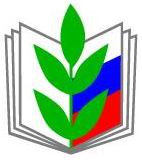 ПРОФЕССИОНАЛЬНЫЙ СОЮЗ РАБОТНИКОВ НАРОДНОГО ОБРАЗОВАНИЯ И НАУКИ РОССИЙСКОЙ ФЕДЕРАЦИИРЕГИОНАЛЬНАЯ ОРГАНИЗАЦИЯ ПРОФЕССИОНАЛЬНОГО СОЮЗА РАБОТНИКОВ НАРОДНОГО ОБРАЗОВАНИЯ И НАУКИ РОССИЙСКОЙ ФЕДЕРАЦИИ В РЕСПУБЛИКЕ МАРИЙ ЭЛ(РЕГИОНАЛЬНАЯ ОРГАНИЗАЦИЯ ОБЩЕРОССИЙСКОГО ПРОФСОЮЗА ОБРАЗОВАНИЯ В РЕСПУБЛИКЕ МАРИЙ ЭЛ)ПРЕДСЕДАТЕЛЬ_________________________РАСПОРЯЖЕНИЕ_________________________7 февраля 2022 года		г. Йошкар-Ола	                                               № 4О проведении республиканской тематической проверки по соблюдению трудового законодательствав образовательных организациях в 2022 году (РТП-2022/1)1. В целях защиты трудовых прав членов профсоюза, соблюдения трудового законодательства и иных нормативных правовых актов, содержащих нормы трудового права в образовательных учреждениях провести 
в образовательных организациях республики в период с 14 февраля 
по 25 марта 2022 года республиканскую проверку по теме «Соблюдение режима труда и отдыха педагогических и иных работников образовательных организаций». 2. Утвердить порядок проведения республиканской тематической проверки (Приложение №1), статистическую форму РТП-2022/1 (Приложение №2). 3. Правовой инспекции труда Региональной организации Профсоюза: - обеспечить методическое сопровождение организации и проведения республиканской тематической проверки в установленном порядке, 
в установленные сроки;  - подготовить вопрос на президиум Региональной организации Профсоюза по итогам проверки.4. Председателям территориальных и первичных организаций Профсоюза: - организовать проведение республиканской тематической проверки 
в установленном порядке; - рекомендовать муниципальным органам управления образованием проведение совместных контрольных мероприятий в ходе республиканской тематической проверки; - подвести итоги проведения проверки и рассмотреть их результаты 
на заседании выборного коллегиального органа территориальной организации Профсоюза; - информировать муниципальные органы управления образованием 
об итогах проверки; - направить в установленном порядке информацию об итогах проверки 
в республиканскую организацию Профсоюза в срок до 31 марта 2022 г. 5. Итоги республиканской тематической проверки рассмотреть 
на заседании президиума Региональной организации Профсоюза. 6. Контроль за выполнением настоящего постановления возложить 
на главного специалиста-юриста Короткову М.П.Приложение № 1к распоряжению председателяРегиональной организации Профсоюзаот 7 февраля 2022 г. № 4ПОРЯДОКпроведения республиканской проверки по теме:«Соблюдение режима труда и отдыха педагогических и иных работников образовательных организаций»Настоящий Порядок проведения республиканской проверки (далее - 
РТП-2022/1) по теме «Соблюдение режима труда и отдыха педагогических и иных работников образовательных организаций» (далее - Порядок) определяет нормативно-правовую и методическую основу проведения проверки, сроки, количественные и качественные показатели, а также требования по оформлению и подведению итогов проведения проверки. Основной целью проведения РТП-2022/1 является выявление, предупреждение и устранение нарушений трудового законодательства и иных нормативных правовых актов, содержащих нормы трудового права (далее – трудовое законодательство), регулирующих вопросы режима труда и отдыха педагогических работников.Республиканская тематическая проверка может проводиться при участии представителей органов, осуществляющих управление в сфере образования, органов, осуществляющих надзорные (контрольные) функции в порядке, установленном федеральным законодательством. I. Нормативная правовая и методическая основа проведения республиканской тематической проверкиНормативно-правовой основой проведения республиканской тематической проверки являются: - Трудовой кодекс Российской Федерации (далее - ТК РФ); - Федеральный закон от 12.01.1996 №10-ФЗ «О профессиональных союзах, их правах и гарантиях деятельности»; - Федеральный закон от 29.12.2012 №273-ФЗ «Об образовании 
в Российской Федерации»; - Постановление Правительства РФ от 14 мая 2015 г. № 466 
«О ежегодных основных удлиненных оплачиваемых отпусках»;- Приказ Министерства образования и науки РФ от 22 декабря 2014 г. № 1601 «О продолжительности рабочего времени (нормах часов педагогической работы за ставку заработной платы) педагогических работников и о порядке определения учебной нагрузки педагогических работников, оговариваемой в трудовом договоре»;- Приказ Министерства образования и науки РФ от 11 мая 2016 г. № 536 «Об утверждении Особенностей режима рабочего времени и времени отдыха педагогических и иных работников организаций, осуществляющих образовательную деятельность»; - Постановление Минтруда России от 30 июня 2003 г. № 41 
«Об особенностях работы по совместительству педагогических, медицинских, фармацевтических работников и работников культуры»;- Приказ Министерства образования и науки РФ от 31 мая 2016 г. № 644 «Об утверждении Порядка предоставления педагогическим работникам организаций, осуществляющих образовательную деятельность, длительного отпуска сроком до одного года»;- Постановление Главного государственного санитарного врача РФ 
от 28 сентября 2020 г. № 28 «Об утверждении санитарных правил 
СП 2.4.3648-20 «Санитарно-эпидемиологические требования к организациям воспитания и обучения, отдыха и оздоровления детей и молодежи»;- Письмо ЦС Профсоюза от 23.03.2020 № 164 «Об особенностях режима рабочего времени и времени отдыха педагогических и иных работников организаций, осуществляющих образовательную деятельность»;- Региональное отраслевое соглашение между Региональной организацией Общероссийского Профсоюза образования в Республике 
Марий Эл, Министерством образования и науки Республики Марий Эл и Объединением работодателей образовательных организаций в Республике Марий Эл на 2021-2023 годы; – территориальные районные (городские) отраслевые соглашения;- коллективные договоры, правила внутреннего трудового распорядка образовательных организаций;- трудовые договоры работников, локальные нормативные акты, приказы, регулирующие режим труда и отдыха работников;  – другие нормативные правовые акты. Методическую основу проведения республиканской тематической проверки составляют: – Положение о правовой инспекции труда Профсоюза (утверждено постановлением Исполкома Профсоюза от 21.03.2012 №9-11); – Порядок проведения правовыми инспекторами труда Профсоюза проверок соблюдения работодателями в системе образования трудового законодательства и иных нормативных правовых актов, содержащих нормы трудового права, законодательства о профессиональных союзах, выполнения условий коллективных договоров, соглашений (утвержден постановлением Исполкома Профсоюза от 09.12.2015 №3-3); – настоящий Порядок проведения республиканской тематической проверки. II. Сроки проведения республиканской тематической проверкиСрок проведения республиканской тематической проверки - 
с 14 февраля по 25 марта 2022 года.III. Количественные и качественные показатели проверкиРеспубликанская тематическая проверка проводится не менее чем 
в 5 образовательных организациях, расположенных в городах и районах республики, где имеются первичные профсоюзные организации, состоящие на профсоюзном учете в территориальной организации Профсоюза. Количественные показатели республиканской тематической проверки отражаются в статистической форме (РТП-2022/1), которая является приложением к настоящему Порядку и направляется в комитет Региональной организации Профсоюза в составе итоговых материалов республиканской тематической проверки. Качественные показатели отражаются в пояснительной записке, которая прилагается к статистической форме (РТП-2022/1). Пояснительная записка к статистической форме должна содержать:1. Наименование проверенных образовательных организаций. 2. Подробные комментарии, выраженные в конкретных примерах 
по каждому качественному показателю проверки.В пояснительной записке к статистической форме должны содержаться также дополнительные сведения, характеризующие общую практику соблюдения режима труда и отдыха педагогических и иных работников образовательных организаций, которые невозможно отразить в количественных показателях.3. Сведения о решениях выборных коллегиальных органов территориальных и первичных организаций Профсоюза о проведении проверки, о рассмотрении итогов проверки на заседаниях выборных коллегиальных органов территориальных и первичных организаций Профсоюза. 4. Сведения об информировании соответствующих органов, осуществляющих управление в сфере образования, о результатах проведенных проверок и совместных мероприятиях по итогам их проведения. IV. Подведение итогов республиканской тематической проверкиТерриториальные, первичные организации Профсоюза в срок не позднее 31 марта 2022 г. представляют итоговые материалы, подготовленные 
в соответствии с установленными количественными и качественными показателями проведения республиканской тематической проверки. Итоговые материалы республиканской тематической проверки должны включать: – статистическую форму (РТП-2022/1); – пояснительную записку, которая прилагается к статистической форме. К итоговым материалам могут прилагаться дополнительные документы (решения выборных коллегиальных профсоюзных органов о проведении и итогах проверки, копии актов проверки и представлений, методические материалы и др.). Статистическая форма (РТП-2022/1) и пояснительная записка к ней подписываются председателем территориальной, первичной организации Профсоюза и внештатным правовым инспектором труда. Председатель территориальной/первичнойорганизации Профсоюза                             _____________________________________                                                                                                      (подпись; фамилия, имя, отчество)Внештатный правовойинспектор труда 				_____________________________________                                                                                                       (подпись; фамилия, имя, отчество)Алгоритм действий при проведении проверкиПо пункту 5 статистической формы необходимо проверить трудовые договоры с педагогическими работниками на предмет соответствия продолжительности рабочего времени педагога установленной в трудовом договоре, продолжительности рабочего времени (нормы часов педагогической работы за ставку заработной платы) для педагогических работников исходя 
из сокращенной продолжительности рабочего времени, установленной приказом Министерства образования и науки РФ от 22 декабря 2014 г. № 1601:Продолжительность рабочего времени 36 часов в неделю устанавливается:старшим воспитателям организаций, осуществляющих образовательную деятельность по образовательным программам дошкольного образования и дополнительным общеобразовательным программам, и домов ребенка, осуществляющих образовательную деятельность в качестве дополнительного вида деятельности;педагогам-психологам;социальным педагогам;педагогам-организаторам;мастерам производственного обучения;старшим вожатым;инструкторам по труду;педагогам-библиотекарям;методистам и старшим методистам организаций, осуществляющих образовательную деятельность;тьюторам организаций, осуществляющих образовательную деятельность;руководителям физического воспитания организаций, осуществляющих образовательную деятельность по образовательным программам среднего профессионального образования;преподавателям-организаторам основ безопасности жизнедеятельности;инструкторам-методистам, старшим инструкторам-методистам организаций, осуществляющих образовательную деятельность.Продолжительность рабочего времени 30 часов в неделю устанавливается старшим воспитателям (за исключением старших воспитателей, указанных выше).Норма часов педагогической работы 20 часов в неделю 
за ставку заработной платы устанавливается:учителям-дефектологам;учителям-логопедам.Норма часов педагогической работы 24 часа в неделю за ставку заработной платы устанавливается:музыкальным руководителям;концертмейстерам.Норма часов педагогической работы 25 часов в неделю 
за ставку заработной платы устанавливается воспитателям, непосредственно осуществляющим обучение, воспитание, присмотр и уход за обучающимися (воспитанниками) с ограниченными возможностями здоровья.Норма часов педагогической работы 30 часов в неделю 
за ставку заработной платы устанавливается:инструкторам по физической культуре;воспитателям организаций, осуществляющих образовательную деятельность по основным общеобразовательным программам, в которых созданы условия для проживания воспитанников в интернате, а также для осуществления присмотра и ухода за детьми в группах продленного дня, организаций для детей-сирот и детей, оставшихся без попечения родителей, организаций (групп), в том числе санаторных, для обучающихся (воспитанников) с туберкулезной интоксикацией, (за исключением воспитателей, с нормой 25 и 36 часов в неделю).Норма часов педагогической работы 36 часов в неделю 
за ставку заработной платы устанавливается воспитателям организаций, осуществляющих образовательную деятельность по дополнительным общеобразовательным программам, образовательным программам дошкольного образования, образовательным программам среднего профессионального образования, а также осуществляющих присмотр и уход за детьми (за исключением воспитателей, для которых нормы часов педагогической работы за ставку заработной платы составляют 25 и 30 часов).За норму часов педагогической работы за ставку заработной платы педагогических работников, указанных ниже, принимается норма часов учебной (преподавательской) работы, являющаяся нормируемой частью их педагогической работы (далее - норма часов учебной (преподавательской) работы).Норма часов учебной (преподавательской) работы 18 часов 
в неделю за ставку заработной платы устанавливается:учителям организаций, осуществляющих образовательную деятельность по основным общеобразовательным программам (в том числе адаптированным);преподавателям организаций, осуществляющих образовательную деятельность по дополнительным общеобразовательным программам в области искусств, физической культуры и спорта;педагогам дополнительного образования и старшим педагогам дополнительного образования;тренерам-преподавателям и старшим тренерам-преподавателям организаций, осуществляющих образовательную деятельность 
по образовательным программам в области физической культуры и спорта;учителям иностранного языка дошкольных образовательных организаций;преподавателям организаций, осуществляющих образовательную деятельность по образовательным программам среднего профессионального образования педагогической направленности (за исключением преподавателей указанных организаций, применяющих норму часов учебной (преподавательской) работы 720 часов в год за ставку заработной платы).Норма часов учебной (преподавательской) работы 720 часов 
в год за ставку заработной платы устанавливается преподавателям организаций, осуществляющих образовательную деятельность 
по образовательным программам среднего профессионального образования, в том числе интегрированным образовательным программам в области искусств (за исключением преподавателей, для которых норма часов учебной (преподавательской) работы составляет 18 часов в неделю 
за ставку заработной платы), и по основным программам профессионального обучения.По пункту 6 статистической формы необходимо проверить личные дела работников (или папку с трудовыми договорами) на предмет наличия ежегодно заключаемых дополнительных соглашений к трудовому договору 
по результатам проведенной тарификации в организации, а также сравнить объем прописанной в соглашениях учебной нагрузки с результатами тарификации на данный учебный год.По пункту 7 статистической формы необходимо сравнить объем учебной нагрузки педагога по результатам тарификации прошлого и текущего учебных годов и заключенных дополнительных соглашений к трудовому договору с работником и наличие распоряжения руководителя организации 
о снижении учебной нагрузки педагога с обоснованием такого снижения.По пункту 8 статистической формы необходимо проверить 
в личном деле работника наличие письменного соглашения сторон трудового договора в случаях временного или постоянного изменения (увеличение или снижение) объема учебной нагрузки педагогических работников по сравнению с учебной нагрузкой, оговоренной в трудовом договоре (при наличии приказа 
о таких изменениях).По пункту 9 статистической формы необходимо проверить, 
при наличии приказа по учреждению об изменениях (увеличение или снижение) объема учебной нагрузки педагога (по инициативе работодателя), был ли письменно уведомлен работник об изменениях объема учебной нагрузки, а также о причинах, вызвавших необходимость таких изменений, 
не позднее, чем за два месяца до осуществления предполагаемых изменений, 
за исключением случаев, когда изменение объема учебной нагрузки осуществляется по соглашению сторон трудового договора (проверить наличие такого уведомления в личном деле).По пункту 10 статистической формы необходимо проверить приказы руководителя о деятельности организации в период отмены учебных занятий (карантин или дистанционное обучение) и запросит информацию 
в бухгалтерии (расчетные листки) о заработной плате работников за период отмены занятий и до этого периода.По пункту 11 статистической формы необходимо проверить 
в личном деле работника наличие дополнительного соглашения к трудовому договору с работником, заключенного на период замещения временно отсутствующих педагогических работников, а также на период временного замещения вакантной должности до приема на работу постоянного работника. 
Дополнительное соглашение должно содержать срок, в течение которого будет выполняться работа, ее содержание, объем и размер оплаты.По пункту 12 статистической формы необходимо проверить пункт трудового договора с работником об установлении количества дней ежегодного основного оплачиваемого отпуска (Особое внимание просим обратить на должности, работников и руководителей работающих с детьми 
с ОВЗ). Должности работников указаны после таблицы.Продолжительность ежегодного основного удлиненного оплачиваемого отпуска педагогических работников в соответствии с постановлением Правительства РФ от 14 мая 2015 г. № 466 «О ежегодных основных удлиненных оплачиваемых отпусках» составляет:Должности педагогических работниковВоспитательИнструктор-методистИнструктор по трудуИнструктор по физической культуреКонцертмейстерМастер производственного обученияМетодистМузыкальный руководительПедагог дополнительного образованияПедагог-библиотекарьПедагог-организаторПедагог-психологПреподавательПреподаватель-организатор основ безопасности жизнедеятельностиРуководитель физического воспитанияСоциальный педагогСтарший вожатыйСтарший воспитательСтарший инструктор-методистСтарший методистСтарший педагог дополнительного образованияСтарший тренер-преподавательТренер-преподавательТьюторУчительУчитель-дефектологУчитель-логопедДолжности руководителей (1)ДиректорЗаведующийНачальникДолжности руководителей (2)Заместитель руководителя (директора, заведующего, начальника)Руководитель (директор, заведующий, начальник, управляющий) структурного подразделенияЗаместитель руководителя (директора, заведующего, начальника, управляющего) структурного подразделенияРуководитель (заведующий) учебной (производственной) практикиСтарший мастерПо пункту 13 статистической формы необходимо проверить выборочно личные дела уволенных педагогов и продолжающих работать 
в организации, которые воспользовались длительным отпуском сроком 
до 1 года и приказы по учреждению за период длительного отпуска 
(если в личных делах этого нет) об их переводе во время отпуска или увольнении  по инициативе работодателя. По пункту 14 статистической формы необходимо проверить трудовые договоры с работниками и дополнительные соглашения к ним 
(в части оплаты труда на текущий учебный год), и приказы по учреждению, 
а также дополнительные соглашения с работниками о временном уменьшении оплаты труда работникам в связи с введением карантина в учреждении (классе, группе) или переходом на дистанционное обучение (при наличии). Председатель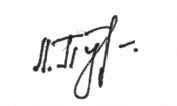                       Л.В. ПуртоваПриложение № 2к распоряжению председателяреспубликанской организации Профсоюзаот 7 февраля 2022 г. № 4СТАТИСТИЧЕСКАЯ ФОРМА (РТП – 2021/3)Приложение № 2к распоряжению председателяреспубликанской организации Профсоюзаот 7 февраля 2022 г. № 4СТАТИСТИЧЕСКАЯ ФОРМА (РТП – 2021/3)Приложение № 2к распоряжению председателяреспубликанской организации Профсоюзаот 7 февраля 2022 г. № 4СТАТИСТИЧЕСКАЯ ФОРМА (РТП – 2021/3)Приложение № 2к распоряжению председателяреспубликанской организации Профсоюзаот 7 февраля 2022 г. № 4СТАТИСТИЧЕСКАЯ ФОРМА (РТП – 2021/3)Приложение № 2к распоряжению председателяреспубликанской организации Профсоюзаот 7 февраля 2022 г. № 4СТАТИСТИЧЕСКАЯ ФОРМА (РТП – 2021/3)Приложение № 2к распоряжению председателяреспубликанской организации Профсоюзаот 7 февраля 2022 г. № 4СТАТИСТИЧЕСКАЯ ФОРМА (РТП – 2021/3)Приложение № 2к распоряжению председателяреспубликанской организации Профсоюзаот 7 февраля 2022 г. № 4СТАТИСТИЧЕСКАЯ ФОРМА (РТП – 2021/3)Приложение № 2к распоряжению председателяреспубликанской организации Профсоюзаот 7 февраля 2022 г. № 4СТАТИСТИЧЕСКАЯ ФОРМА (РТП – 2021/3)Приложение № 2к распоряжению председателяреспубликанской организации Профсоюзаот 7 февраля 2022 г. № 4СТАТИСТИЧЕСКАЯ ФОРМА (РТП – 2021/3)Территориальная (первичная) организация Профсоюза _____________________________________Территориальная (первичная) организация Профсоюза _____________________________________Территориальная (первичная) организация Профсоюза _____________________________________Территориальная (первичная) организация Профсоюза _____________________________________Территориальная (первичная) организация Профсоюза _____________________________________Территориальная (первичная) организация Профсоюза _____________________________________Территориальная (первичная) организация Профсоюза _____________________________________Территориальная (первичная) организация Профсоюза _____________________________________Территориальная (первичная) организация Профсоюза _____________________________________________________________________________________________________________________________________________________________________________________________________________________________________________________________________________________________________________________________________________________________________________________________________________________________________________________________________________________________________________________________________________________________________________________________________________________________________________________________________________________________________________________________________________________________________________________________________________________________________________________________Ф.И.О. исполнителя ______________________________________________________________________Ф.И.О. исполнителя ______________________________________________________________________Ф.И.О. исполнителя ______________________________________________________________________Ф.И.О. исполнителя ______________________________________________________________________Ф.И.О. исполнителя ______________________________________________________________________Ф.И.О. исполнителя ______________________________________________________________________Ф.И.О. исполнителя ______________________________________________________________________Ф.И.О. исполнителя ______________________________________________________________________Ф.И.О. исполнителя ______________________________________________________________________Должность исполнителя___________________________________________________________________Должность исполнителя___________________________________________________________________Должность исполнителя___________________________________________________________________Должность исполнителя___________________________________________________________________Должность исполнителя___________________________________________________________________Должность исполнителя___________________________________________________________________Должность исполнителя___________________________________________________________________Должность исполнителя___________________________________________________________________Должность исполнителя___________________________________________________________________Тема проверки: Тема проверки: Тема проверки: Тема проверки: Тема проверки: Тема проверки: Тема проверки: Тема проверки: Тема проверки: «Соблюдение режима труда и отдыха педагогических и иных работников образовательных организаций»«Соблюдение режима труда и отдыха педагогических и иных работников образовательных организаций»«Соблюдение режима труда и отдыха педагогических и иных работников образовательных организаций»«Соблюдение режима труда и отдыха педагогических и иных работников образовательных организаций»«Соблюдение режима труда и отдыха педагогических и иных работников образовательных организаций»«Соблюдение режима труда и отдыха педагогических и иных работников образовательных организаций»«Соблюдение режима труда и отдыха педагогических и иных работников образовательных организаций»«Соблюдение режима труда и отдыха педагогических и иных работников образовательных организаций»«Соблюдение режима труда и отдыха педагогических и иных работников образовательных организаций»№ПОКАЗАТЕЛИПОКАЗАТЕЛИПОКАЗАТЕЛИПОКАЗАТЕЛИПОКАЗАТЕЛИКоличествоКоличествоКоличество1Количество проверенных организацийКоличество проверенных организацийКоличество проверенных организацийКоличество проверенных организацийВсего00011.1.дошкольного образования дошкольного образования дошкольного образования дошкольного образования 11.2.общего образования общего образования общего образования общего образования 11.3.дополнительного образования дополнительного образования дополнительного образования дополнительного образования 11.4.среднего профессионального образования среднего профессионального образования среднего профессионального образования среднего профессионального образования 2Проверено учреждений совместноПроверено учреждений совместноПроверено учреждений совместноПроверено учреждений совместноВсего00022.1.с органами, осуществляющими управление в сфере образованияс органами, осуществляющими управление в сфере образованияс органами, осуществляющими управление в сфере образованияс органами, осуществляющими управление в сфере образования3Общее количество, выявленных в ходе проверки нарушений трудового законодательства при выполнении коллективных договоров в организацияхОбщее количество, выявленных в ходе проверки нарушений трудового законодательства при выполнении коллективных договоров в организацияхОбщее количество, выявленных в ходе проверки нарушений трудового законодательства при выполнении коллективных договоров в организацияхОбщее количество, выявленных в ходе проверки нарушений трудового законодательства при выполнении коллективных договоров в организацияхВсего00033.1.дошкольного образования дошкольного образования дошкольного образования дошкольного образования 33.2.общего образования общего образования общего образования общего образования 33.3.дополнительного образования дополнительного образования дополнительного образования дополнительного образования 33.4.среднего профессионального образования среднего профессионального образования среднего профессионального образования среднего профессионального образования 4Общее количество нарушений, устраненных в ходе проверки 
в организацияхОбщее количество нарушений, устраненных в ходе проверки 
в организацияхОбщее количество нарушений, устраненных в ходе проверки 
в организацияхОбщее количество нарушений, устраненных в ходе проверки 
в организацияхВсего00044.1.дошкольного образования дошкольного образования дошкольного образования дошкольного образования 44.2.общего образования общего образования общего образования общего образования 44.3.дополнительного образованиядополнительного образованиядополнительного образованиядополнительного образования44.4.среднего профессионального образования среднего профессионального образования среднего профессионального образования среднего профессионального образования 5Несоответствие продолжительности рабочего времени (нормы часов педагогической работы за ставку заработной платы) установленной педагогу в трудовом договоре, продолжительности установленной приказом Министерства образования и науки РФ от 22 декабря 2014 г. № 1601 продолжительности рабочего времени (нормы часов педагогической работы за ставку заработной платы) 
для педагогических работников исходя из сокращенной продолжительности рабочего времениНесоответствие продолжительности рабочего времени (нормы часов педагогической работы за ставку заработной платы) установленной педагогу в трудовом договоре, продолжительности установленной приказом Министерства образования и науки РФ от 22 декабря 2014 г. № 1601 продолжительности рабочего времени (нормы часов педагогической работы за ставку заработной платы) 
для педагогических работников исходя из сокращенной продолжительности рабочего времениНесоответствие продолжительности рабочего времени (нормы часов педагогической работы за ставку заработной платы) установленной педагогу в трудовом договоре, продолжительности установленной приказом Министерства образования и науки РФ от 22 декабря 2014 г. № 1601 продолжительности рабочего времени (нормы часов педагогической работы за ставку заработной платы) 
для педагогических работников исходя из сокращенной продолжительности рабочего времениНесоответствие продолжительности рабочего времени (нормы часов педагогической работы за ставку заработной платы) установленной педагогу в трудовом договоре, продолжительности установленной приказом Министерства образования и науки РФ от 22 декабря 2014 г. № 1601 продолжительности рабочего времени (нормы часов педагогической работы за ставку заработной платы) 
для педагогических работников исходя из сокращенной продолжительности рабочего времениВсего00055.1.дошкольного образования дошкольного образования дошкольного образования дошкольного образования 55.2.общего образования общего образования общего образования общего образования 55.3.дополнительного образования дополнительного образования дополнительного образования дополнительного образования 55.4.среднего профессионального образования среднего профессионального образования среднего профессионального образования среднего профессионального образования 6Факты отсутствия ежегодно заключаемых с работником дополнительных соглашений к трудовому договору, устанавливающих объем учебной нагрузки на учебный годФакты отсутствия ежегодно заключаемых с работником дополнительных соглашений к трудовому договору, устанавливающих объем учебной нагрузки на учебный годФакты отсутствия ежегодно заключаемых с работником дополнительных соглашений к трудовому договору, устанавливающих объем учебной нагрузки на учебный годФакты отсутствия ежегодно заключаемых с работником дополнительных соглашений к трудовому договору, устанавливающих объем учебной нагрузки на учебный годВсего00066.1.дошкольного образования дошкольного образования дошкольного образования дошкольного образования 66.2.общего образования общего образования общего образования общего образования 66.3.дополнительного образования дополнительного образования дополнительного образования дополнительного образования 66.4.среднего профессионального образования среднего профессионального образования среднего профессионального образования среднего профессионального образования 7Факты снижения установленного в текущем учебном году объема учебной нагрузки педагогических работников, по инициативе работодателя, на следующий учебный год, если это не связано 
со снижением учебной нагрузки педагогических работников, обусловленного уменьшением количества часов по учебным планам, учебным графикам, сокращением количества обучающихся, занимающихся, групп, сокращением количества классов (классов-комплектов).Факты снижения установленного в текущем учебном году объема учебной нагрузки педагогических работников, по инициативе работодателя, на следующий учебный год, если это не связано 
со снижением учебной нагрузки педагогических работников, обусловленного уменьшением количества часов по учебным планам, учебным графикам, сокращением количества обучающихся, занимающихся, групп, сокращением количества классов (классов-комплектов).Факты снижения установленного в текущем учебном году объема учебной нагрузки педагогических работников, по инициативе работодателя, на следующий учебный год, если это не связано 
со снижением учебной нагрузки педагогических работников, обусловленного уменьшением количества часов по учебным планам, учебным графикам, сокращением количества обучающихся, занимающихся, групп, сокращением количества классов (классов-комплектов).Факты снижения установленного в текущем учебном году объема учебной нагрузки педагогических работников, по инициативе работодателя, на следующий учебный год, если это не связано 
со снижением учебной нагрузки педагогических работников, обусловленного уменьшением количества часов по учебным планам, учебным графикам, сокращением количества обучающихся, занимающихся, групп, сокращением количества классов (классов-комплектов).Всего00077.1.дошкольного образования дошкольного образования дошкольного образования дошкольного образования 77.2.общего образованияобщего образованияобщего образованияобщего образования77.3.дополнительного образования дополнительного образования дополнительного образования дополнительного образования 77.4.среднего профессионального образованиясреднего профессионального образованиясреднего профессионального образованиясреднего профессионального образования8Факты отсутствия письменного соглашения сторон трудового договора в случаях временного или постоянного изменения (увеличение или снижение) объема учебной нагрузки педагогического работника по сравнению с учебной нагрузкой, оговоренной в трудовом договоре (если такое изменение нагрузки установлено приказом по учреждению).Факты отсутствия письменного соглашения сторон трудового договора в случаях временного или постоянного изменения (увеличение или снижение) объема учебной нагрузки педагогического работника по сравнению с учебной нагрузкой, оговоренной в трудовом договоре (если такое изменение нагрузки установлено приказом по учреждению).Факты отсутствия письменного соглашения сторон трудового договора в случаях временного или постоянного изменения (увеличение или снижение) объема учебной нагрузки педагогического работника по сравнению с учебной нагрузкой, оговоренной в трудовом договоре (если такое изменение нагрузки установлено приказом по учреждению).Факты отсутствия письменного соглашения сторон трудового договора в случаях временного или постоянного изменения (увеличение или снижение) объема учебной нагрузки педагогического работника по сравнению с учебной нагрузкой, оговоренной в трудовом договоре (если такое изменение нагрузки установлено приказом по учреждению).Всего00088.1.дошкольного образования дошкольного образования дошкольного образования дошкольного образования 88.2.общего образованияобщего образованияобщего образованияобщего образования88.3.дополнительного образования дополнительного образования дополнительного образования дополнительного образования 88.4.среднего профессионального образованиясреднего профессионального образованиясреднего профессионального образованиясреднего профессионального образования9Факты отсутствия уведомления педагогических работников 
в письменной форме об изменениях объема учебной нагрузки (увеличение или снижение), а также о причинах, вызвавших необходимость таких изменений, не позднее, чем за два месяца 
до осуществления предполагаемых изменений, за исключением случаев, когда изменение объема учебной нагрузки осуществляется по соглашению сторон трудового договора.Факты отсутствия уведомления педагогических работников 
в письменной форме об изменениях объема учебной нагрузки (увеличение или снижение), а также о причинах, вызвавших необходимость таких изменений, не позднее, чем за два месяца 
до осуществления предполагаемых изменений, за исключением случаев, когда изменение объема учебной нагрузки осуществляется по соглашению сторон трудового договора.Факты отсутствия уведомления педагогических работников 
в письменной форме об изменениях объема учебной нагрузки (увеличение или снижение), а также о причинах, вызвавших необходимость таких изменений, не позднее, чем за два месяца 
до осуществления предполагаемых изменений, за исключением случаев, когда изменение объема учебной нагрузки осуществляется по соглашению сторон трудового договора.Факты отсутствия уведомления педагогических работников 
в письменной форме об изменениях объема учебной нагрузки (увеличение или снижение), а также о причинах, вызвавших необходимость таких изменений, не позднее, чем за два месяца 
до осуществления предполагаемых изменений, за исключением случаев, когда изменение объема учебной нагрузки осуществляется по соглашению сторон трудового договора.Всего00099.1.дошкольного образования дошкольного образования дошкольного образования дошкольного образования 99.2.общего образованияобщего образованияобщего образованияобщего образования99.3.дополнительного образования дополнительного образования дополнительного образования дополнительного образования 99.4.среднего профессионального образованиясреднего профессионального образованиясреднего профессионального образованиясреднего профессионального образования10Факты снижения заработной платы работникам в периоды каникул, а также периоды отмены (приостановки) классных или общешкольных занятий по санитарно-эпидемиологическим, климатическим и другим основаниям, по сравнению 
с установленной им заработной платой до начала указанных периодов  Факты снижения заработной платы работникам в периоды каникул, а также периоды отмены (приостановки) классных или общешкольных занятий по санитарно-эпидемиологическим, климатическим и другим основаниям, по сравнению 
с установленной им заработной платой до начала указанных периодов  Факты снижения заработной платы работникам в периоды каникул, а также периоды отмены (приостановки) классных или общешкольных занятий по санитарно-эпидемиологическим, климатическим и другим основаниям, по сравнению 
с установленной им заработной платой до начала указанных периодов  Факты снижения заработной платы работникам в периоды каникул, а также периоды отмены (приостановки) классных или общешкольных занятий по санитарно-эпидемиологическим, климатическим и другим основаниям, по сравнению 
с установленной им заработной платой до начала указанных периодов  Всего000109.1.дошкольного образования дошкольного образования дошкольного образования дошкольного образования 109.2.общего образованияобщего образованияобщего образованияобщего образования109.3.дополнительного образования дополнительного образования дополнительного образования дополнительного образования 109.4.среднего профессионального образованиясреднего профессионального образованиясреднего профессионального образованиясреднего профессионального образования11Факты отсутствия дополнительного соглашения к трудовому договору с педагогом, выполняющим наряду с основной работой, определенной трудовым договором, дополнительную работу 
(на период замещения временно отсутствующих педагогических работников, а также на период временного замещения вакантной должности до приема на работу постоянного работника), 
по установлению учебной нагрузки с указанием срока, в течение которого будет выполняться работа, ее содержание, объем и размер оплаты.Факты отсутствия дополнительного соглашения к трудовому договору с педагогом, выполняющим наряду с основной работой, определенной трудовым договором, дополнительную работу 
(на период замещения временно отсутствующих педагогических работников, а также на период временного замещения вакантной должности до приема на работу постоянного работника), 
по установлению учебной нагрузки с указанием срока, в течение которого будет выполняться работа, ее содержание, объем и размер оплаты.Факты отсутствия дополнительного соглашения к трудовому договору с педагогом, выполняющим наряду с основной работой, определенной трудовым договором, дополнительную работу 
(на период замещения временно отсутствующих педагогических работников, а также на период временного замещения вакантной должности до приема на работу постоянного работника), 
по установлению учебной нагрузки с указанием срока, в течение которого будет выполняться работа, ее содержание, объем и размер оплаты.Факты отсутствия дополнительного соглашения к трудовому договору с педагогом, выполняющим наряду с основной работой, определенной трудовым договором, дополнительную работу 
(на период замещения временно отсутствующих педагогических работников, а также на период временного замещения вакантной должности до приема на работу постоянного работника), 
по установлению учебной нагрузки с указанием срока, в течение которого будет выполняться работа, ее содержание, объем и размер оплаты.Всего000119.1.дошкольного образования дошкольного образования дошкольного образования дошкольного образования 119.2.общего образованияобщего образованияобщего образованияобщего образования119.3.дополнительного образования дополнительного образования дополнительного образования дополнительного образования 119.4.среднего профессионального образованиясреднего профессионального образованиясреднего профессионального образованиясреднего профессионального образования12Несоответствие установленной в трудовом договоре с работником продолжительности ежегодного основного удлиненного оплачиваемого отпуска, продолжительности, определенной постановлением Правительства РФ от 14 мая 2015 г. № 466 
«О ежегодных основных удлиненных оплачиваемых отпусках»Несоответствие установленной в трудовом договоре с работником продолжительности ежегодного основного удлиненного оплачиваемого отпуска, продолжительности, определенной постановлением Правительства РФ от 14 мая 2015 г. № 466 
«О ежегодных основных удлиненных оплачиваемых отпусках»Несоответствие установленной в трудовом договоре с работником продолжительности ежегодного основного удлиненного оплачиваемого отпуска, продолжительности, определенной постановлением Правительства РФ от 14 мая 2015 г. № 466 
«О ежегодных основных удлиненных оплачиваемых отпусках»Несоответствие установленной в трудовом договоре с работником продолжительности ежегодного основного удлиненного оплачиваемого отпуска, продолжительности, определенной постановлением Правительства РФ от 14 мая 2015 г. № 466 
«О ежегодных основных удлиненных оплачиваемых отпусках»Всего000129.1.дошкольного образования дошкольного образования дошкольного образования дошкольного образования 129.2.общего образованияобщего образованияобщего образованияобщего образования129.3.дополнительного образования дополнительного образования дополнительного образования дополнительного образования 129.4.среднего профессионального образованиясреднего профессионального образованиясреднего профессионального образованиясреднего профессионального образования13Перевод педагогического работника на другую работу, а также увольнение его по инициативе работодателя во время нахождения 
в длительном отпуске сроком до одного годаПеревод педагогического работника на другую работу, а также увольнение его по инициативе работодателя во время нахождения 
в длительном отпуске сроком до одного годаПеревод педагогического работника на другую работу, а также увольнение его по инициативе работодателя во время нахождения 
в длительном отпуске сроком до одного годаПеревод педагогического работника на другую работу, а также увольнение его по инициативе работодателя во время нахождения 
в длительном отпуске сроком до одного годаВсего000139.1.дошкольного образования дошкольного образования дошкольного образования дошкольного образования 139.2.общего образованияобщего образованияобщего образованияобщего образования139.3.дополнительного образования дополнительного образования дополнительного образования дополнительного образования 139.4.среднего профессионального образованиясреднего профессионального образованиясреднего профессионального образованиясреднего профессионального образования14Факты снижения размера заработной платы работников в период введения карантина в учреждении (классе, группе) или введения дистанционного обучения в учреждении Факты снижения размера заработной платы работников в период введения карантина в учреждении (классе, группе) или введения дистанционного обучения в учреждении Факты снижения размера заработной платы работников в период введения карантина в учреждении (классе, группе) или введения дистанционного обучения в учреждении Факты снижения размера заработной платы работников в период введения карантина в учреждении (классе, группе) или введения дистанционного обучения в учреждении Всего000149.1.дошкольного образования дошкольного образования дошкольного образования дошкольного образования 149.2.общего образованияобщего образованияобщего образованияобщего образования149.3.дополнительного образования дополнительного образования дополнительного образования дополнительного образования 149.4.среднего профессионального образованиясреднего профессионального образованиясреднего профессионального образованиясреднего профессионального образованияНаименование должностей работниковНаименование должностей работниковПродолжительность ежегодного основного удлиненного оплачиваемого отпускаДошкольные образовательные организацииДошкольные образовательные организацииДошкольные образовательные организацииПедагогические работники, за исключением, работающих с обучающимися с ограниченными возможностями здоровья и (или) лицами, нуждающимися 
в длительном лечении Педагогические работники, за исключением, работающих с обучающимися с ограниченными возможностями здоровья и (или) лицами, нуждающимися 
в длительном лечении 42Руководители (1), за исключением работающих 
в образовательных организациях для обучающихся 
с ограниченными возможностями здоровья и (или) нуждающихся в длительном леченииРуководители (1), за исключением работающих 
в образовательных организациях для обучающихся 
с ограниченными возможностями здоровья и (или) нуждающихся в длительном лечении42Руководители (2), при условии, что их деятельность связана с руководством образовательной, научной и (или) творческой, научно-методической, методической деятельностью, за исключением работающих 
в образовательных организациях для обучающихся 
с ограниченными возможностями здоровья и (или) нуждающихся в длительном лечении, при условии, что их деятельность связана с руководством образовательной, научной и (или) творческой, научно-методической, методической деятельностьюРуководители (2), при условии, что их деятельность связана с руководством образовательной, научной и (или) творческой, научно-методической, методической деятельностью, за исключением работающих 
в образовательных организациях для обучающихся 
с ограниченными возможностями здоровья и (или) нуждающихся в длительном лечении, при условии, что их деятельность связана с руководством образовательной, научной и (или) творческой, научно-методической, методической деятельностью42Педагогические работники, работающие с обучающимися с ограниченными возможностями здоровья и (или) лицами, нуждающимися в длительном леченииПедагогические работники, работающие с обучающимися с ограниченными возможностями здоровья и (или) лицами, нуждающимися в длительном лечении56Руководители (1), работающие в образовательных организациях для обучающихся с ограниченными возможностями здоровья и (или) нуждающихся 
в длительном леченииРуководители (1), работающие в образовательных организациях для обучающихся с ограниченными возможностями здоровья и (или) нуждающихся 
в длительном лечении56Руководители (2), работающие в образовательных организациях для обучающихся с ограниченными возможностями здоровья и (или) нуждающихся 
в длительном лечении, при условии, что их деятельность связана с руководством образовательной, научной и (или) творческой, научно-методической, методической деятельностьюРуководители (2), работающие в образовательных организациях для обучающихся с ограниченными возможностями здоровья и (или) нуждающихся 
в длительном лечении, при условии, что их деятельность связана с руководством образовательной, научной и (или) творческой, научно-методической, методической деятельностью56Организации дополнительного образованияОрганизации дополнительного образованияОрганизации дополнительного образованияПедагогические работники, за исключением работающих в организациях дополнительного образования в области искусств (детские школы искусств по видам искусств) и педагогов дополнительного образования, работающих 
с обучающимися с ограниченными возможностями здоровьяПедагогические работники, за исключением работающих в организациях дополнительного образования в области искусств (детские школы искусств по видам искусств) и педагогов дополнительного образования, работающих 
с обучающимися с ограниченными возможностями здоровья42Руководители (1), за исключением руководителей организаций дополнительного образования в области искусств (детские школы искусств по видам искусств)Руководители (1), за исключением руководителей организаций дополнительного образования в области искусств (детские школы искусств по видам искусств)42Руководители (2), при условии, что их деятельность связана с руководством образовательной, научной и (или) творческой, научно-методической, методической деятельностью, за исключением руководителей, организаций дополнительного образования в области искусств (детские школы искусств по видам искусств) Руководители (2), при условии, что их деятельность связана с руководством образовательной, научной и (или) творческой, научно-методической, методической деятельностью, за исключением руководителей, организаций дополнительного образования в области искусств (детские школы искусств по видам искусств) 42Педагогические работники, работающие в организациях дополнительного образования в области искусств (детские школы искусств по видам искусств)Педагогические работники, работающие в организациях дополнительного образования в области искусств (детские школы искусств по видам искусств)56Руководители (1) организаций дополнительного образования в области искусств (детские школы искусств 
по видам искусств)Руководители (1) организаций дополнительного образования в области искусств (детские школы искусств 
по видам искусств)56Руководители (2) организаций дополнительного образования в области искусств (детские школы искусств 
по видам искусств) при условии, что их деятельность связана с руководством образовательной, научной и (или) творческой, научно-методической, методической деятельностьюРуководители (2) организаций дополнительного образования в области искусств (детские школы искусств 
по видам искусств) при условии, что их деятельность связана с руководством образовательной, научной и (или) творческой, научно-методической, методической деятельностью56Педагоги дополнительного образования, работающие с обучающимися с ограниченными возможностями здоровьяПедагоги дополнительного образования, работающие с обучающимися с ограниченными возможностями здоровья56Общеобразовательные организации, профессиональные образовательные организации Общеобразовательные организации, профессиональные образовательные организации Общеобразовательные организации, профессиональные образовательные организации Педагогические работники, за исключением воспитателей, музыкальные руководители, работающие в группах для детей дошкольного возраста5656Руководители (1)5656Руководители (2), при условии, что их деятельность связана с руководством образовательной, научной и (или) творческой, научно-методической, методической деятельностью5656Воспитатели, музыкальные руководители, работающие 
в группах для обучающихся дошкольного возраста 
с ограниченными возможностями здоровья и (или) нуждающихся в длительном лечении5656Воспитатели, музыкальные руководители, работающие 
в группах для детей дошкольного возраста (в которых нет обучающихся с ограниченными возможностями здоровья и (или) нуждающихся в длительном лечении)4242